Утверждаю   _______________Директор МБОУ ДСШ №1 Штарк Ю.Л.Спортивно-оздоровительное направление внеурочной деятельности на 2019-2020 учебный год.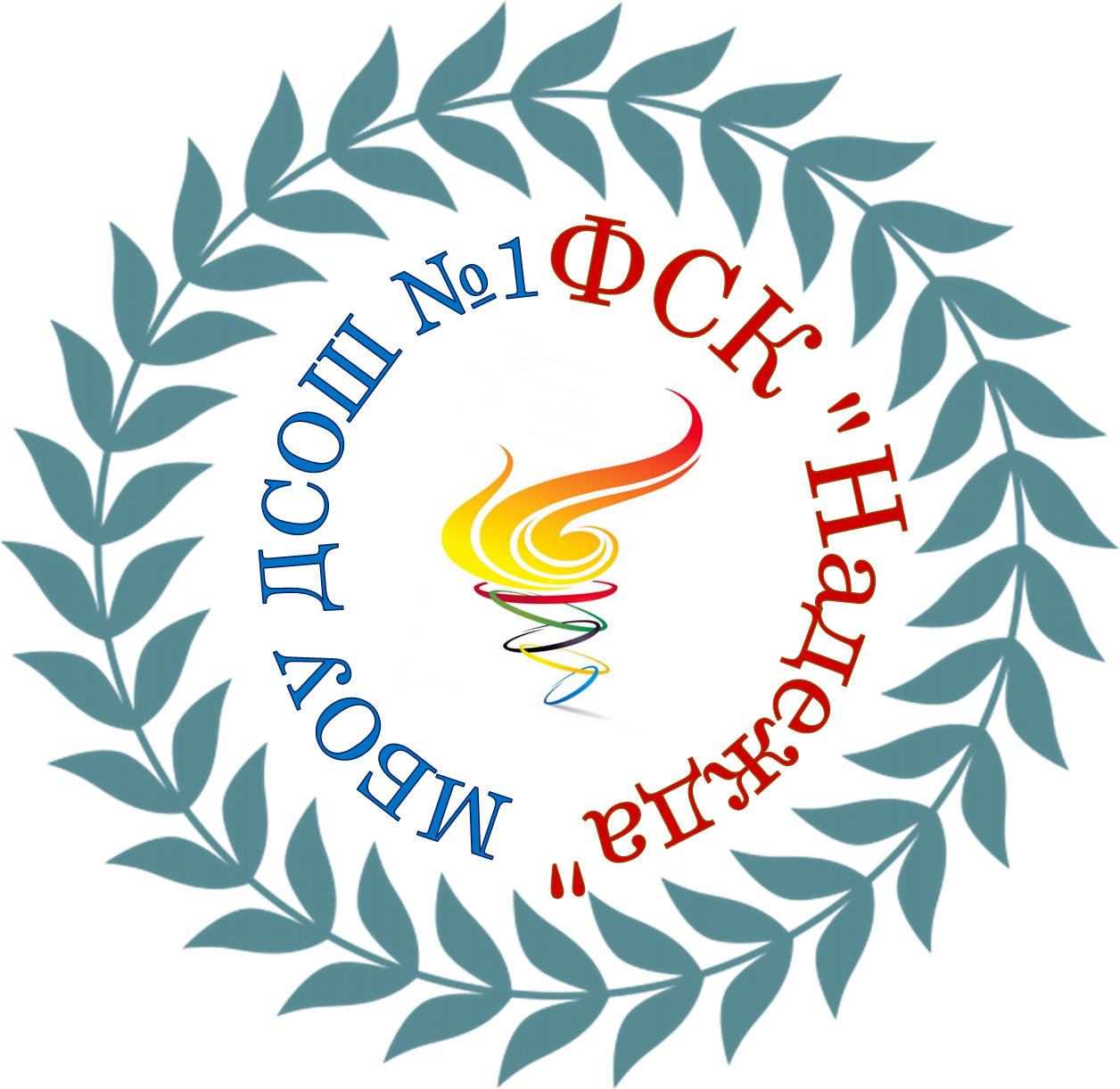 №СекцияЗанимающиесяДни неделиДни неделиДни неделиДни неделиДни неделиДни недели№СекцияЗанимающиесяПонедельникВторникСредаЧетвергПятницаСуббота1Баскетбол  Мишкин Никита АлександровичМальчики5-11 класс16-30/18-0016-30/18-0017-15/18-452Волейбол Кокин Ян Александровичмальчики5-10 класс15-20/16-5015-20/16-503Футбол Волков Виталий АлександровичМальчики2 класс17-15/18-4517-15/18-454Лыжи/легкая атлетикаМишкин Никита АлександровичДевочки/мальчики3-11 класс15-00/16-3015-20/16-505Военно-патриотическое объединение «Защитник»Бегунцов Игорь АлександровичМальчикиДевочки5-11 класс18-00/19-3018-00/19-306Настольный теннисВолков Виталий АлександровичМальчикиДевочки5-11 класс15-30/17-007Группа здоровьяРайонная больницаВзрослые19-00/20-0019-00/20-00Свободный график